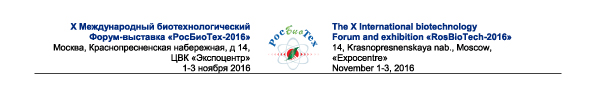 ДЕЛОВАЯ ПРОГРАММАX Международного биотехнологического Форума-выставки «РосБиоТех-2016»Контакты Международного фонда биотехнологий им. академика И.Н. Блохиной:Тел.: +8 (926) 556-56-24, +7 (495) 330-04-26, E-mail: brg00@mail.ruПленарное заседание «Приоритеты современной биоиндустрии: экология и зеленые технологии, продовольственная безопасность, здоровье нации» (1 ноября 2016 г., ЦВК «Экспоцентр», павильон 8,  зал 4)2-ая панельная дискуссия «Биотехнологические кластеры России – новые возможности развития отрасли и бизнеса»(1 ноября 2016 г., ЦВК «Экспоцентр», павильон 8,  зал 2)Научно-практическая конференция «Технологические особенности производств                геродиетических функциональных продуктов питания»(2 ноября 2016 г., ЦВК «Экспоцентр», павильон 8,  зал 4)Конференция по экологической безопасности «Наука на службе сельского хозяйства и защиты окружающей среды»(1 ноября 2016 г., ЦВК «Экспоцентр», павильон 8,  зал 2)Семинар Россия-АСЕАН «Биотехнологические разработки в современном мире»(3 ноября 2016 г., ЦВК «Экспоцентр», павильон 8,  выставочный зал)Круглый стол «Система потребительский обществ – разработка и продвижение биотехнологической продукции» (1 ноября 1916 г., 15.00-18.00) Международные Ломоносовские чтения «Экологическая безопасность и активное долголетие» (ГБОУ СОШ № 1206, Администрация Юго-Западного округа, 30 октября 1916 г., с 10.00-15.00Всероссийская конференция с международным участием «Превентивная медицина.  Инновационные методы лечения социально  значимых болезней» (3 ноября 2016 г., место проведения г. Монино, Московская область, с 10.00-18.00) Международная конференция «Зеленая экономика – качество жизни и активное               долголетие» (2 ноября 2016 г, Московский Дом национальностей, зал № 6, 11.00-15.00)Международная научно-практическая конференция "Футуродизайн: экологическая и духовная гармония" (2 ноября 2016 г, павильон 8, выставочный зап, с 10.00-14.00)